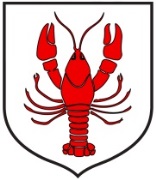 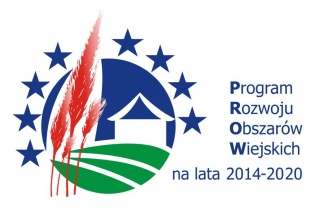 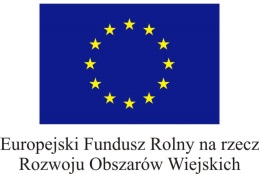 Raków, dnia 05.01.2021 r. Gmina Rakówul. Ogrodowa 126-035 Rakówtel. 41/35-35-018, 41/35-35-030fax. 41/35-35-018 wew. 11Znak: IPM.152.42. 2019Rozeznanie cenowe rynkuGmina Raków zaprasza do przedstawienia oferty  na Pełnienie nadzoru inwestorskiego 
nad realizacją projektu  pn.: „Budowa sieci wodociągowej wraz  z przyłączami w miejscowości Jamno”.Projekt współfinansowany jest ze środków Unii Europejskiej w ramach poddziałania „Wsparcie inwestycji związanych z tworzeniem, ulepszaniem lub rozbudową wszystkich rodzajów małej infrastruktury, w tym inwestycji w energię odnawialną i w oszczędzanie energii” Programu Rozwoju Obszarów Wiejskich na lata 2014 – 2020strona internetowa zamawiającego: www.rakow.plstrona, na której zamieszczone jest rozeznanie cenowe rynku: bip.rakow.plZamawiający informuje, że przedmiotowe rozeznanie rynku nie stanowi oferty w rozumieniu art. 66 Kodeksu cywilnego, ani nie jest ogłoszeniem o zamówieniu w rozumieniu ustawy z dnia 29 stycznia 2004 r. – Prawo zamówień publicznych (Dz. U. z 2019 r. poz. 1843 ze zm.)Ma ono na celu rozeznanie cenowe rynku wykonawców działających w branży i oszacowanie wartości oraz uzyskanie wiedzy na temat kosztów związanych z planowanym zamówieniem.Jeżeli są Państwo zainteresowani, uprzejmie prosimy o przesłanie  kalkulacji kosztów na ww. zadanie.Przedmiot zamówieniaPełnienie nadzoru inwestorskiego w branży sanitarnej nad realizacją projektu
 pn. „Budowa sieci wodociągowej wraz  z przyłączami w miejscowości Jamno”.przez osoby posiadające niezbędne uprawnienia budowlane zgodnie z przepisami Prawa budowlanego .Główny zakres robót budowlanych obejmuje budowę odcinka sieci wodociągowej  od węzła J1 do węzła J36 w miejscowości Jamno, gmina Raków, powiat kielecki, województwo świętokrzyskie tj:- sieć wodociągowa z rur PE PN10 fi 160 SDR 17- sieć wodociągowa z rur PE 100 RC PN10 fi 160 SDR 11o  łącznej długości 1 026,50 m- wykonanie 2 szt. przyłączy wodociągowych  z rur PE fi 40 mm o łącznej długości 5,20 mPoczątek wodociągu stanowi istniejący wodociąg z rur PE fi 160 mm w miejscowości Jamno na działce o nr ewid. 33. Włączenie wodociągu do końcówki wodociągu fi 160 obok hydrantu do węzła J 36 i zakończony hydrantem. Dla możliwości pomiaru poboru wody  przy włączeniu wodociągu do istniejącej sieci wodociągowej w miejscowości Jamno zaprojektowano studnię wodomierzową fi 1500 mm.Szczegółowy opis przedmiotu zamówienia znajduje się pod linkiem: https://bip.rakow.pl/zamowienia-publiczne/4439-ogloszenie-o-zamowieniu-roboty-budowlane-2020-12-31.html Główny zakres zadania na Pełnienie nadzoru inwestorskiego nad realizacją inwestycji pn. „Budowa sieci wodociągowej wraz  z przyłączami w miejscowości Jamno”.Inspektor Nadzoru jest przedstawicielem zamawiającego wobec wykonawcy robót  budowlanych, w granicach posiadanego umocowania określonego w umowie. Inspektor  Nadzoru Inwestorskiego winien współpracować z zamawiającym zapewniając sprawną, zgodną 
z dokumentacją projektową  obsługę realizacji zadania, jego odbioru, kontrolowanie rozliczeń budowy w tym sprawdzanie kompletności wszystkich  dokumentów wykonawcy robót budowlanych przygotowywanych do odbioru końcowego i ich zgodności z dokumentacją projektową, potwierdzanie dokumentów zamawiającego  związanych z pozyskaniem i rozliczeniem środków finansowych na realizację zadania. Zakres działania Inspektora Nadzoru Inwestorskiego określa obowiązująca ustawa Prawo budowlane zgodnie z zakresem określonym w art. 25 i art. 26 w/w ustawy oraz przepisami wykonawczymi.Inspektor nadzoru inwestorskiego realizując zadanie będzie zobowiązany  m.in. do:- reprezentowania Zamawiającego – Inwestora na terenie realizacji zamówienia przez sprawowanie kontroli zgodności realizacji robót z dokumentacją projektową oraz aktualnie dostępną wiedzą techniczną, sztuką budowlaną i prawem obowiązującym w tym zakresie,- kontroli zgodności wykonania robót z umową zawartą z Wykonawcą robót,- sprawdzania jakości wykonywanych robót, zastosowanych materiałów i urządzeń, a w szczególności zapobiegania zastosowania wyrobów wadliwych i nie dopuszczonych do obrotu i stosowania, kontroli i archiwizacji dokumentów potwierdzających dopuszczenie tych materiałów do obrotu;- zatwierdzania materiałów, technologii oraz jakości wykonania zgodnie z warunkami umowy zawartej z wykonawcą robót i dokumentacją projektową;- podejmowania decyzji o dopuszczeniu do stosowania (lub odrzuceniu) materiałów, prefabrykatów, sprzętu i urządzeń przewidzianych do realizacji zadań w oparciu o przepisy prawa, normy i wymagania sformułowane w umowie z wykonawcą zadań, w dokumentacji projektowej;- potwierdzania faktycznie wykonanych robót oraz usunięcia wad;- uczestnictwa  i dokonywania odbiorów  częściowych i  końcowych w terminach określonych w umowie z wykonawcą robót budowlanych,- wydawania kierownikom robót poleceń, dotyczących: usunięcia nieprawidłowości lub zagrożeń, wykonania prób lub badań oraz przedstawienia ekspertyz dotyczących prowadzonych prac, dowodów dopuszczenia do obrotu i stosowania wyrobów budowlanych i urządzeń technicznych;- żądania od kierowników robót dokonania poprawek bądź ponownego wykonania wadliwie wykonanych robót a także wstrzymania dalszych robót w przypadku, gdyby ich kontynuacja mogła wywołać zagrożenie bądź spowodować niedopuszczalną niezgodność z dokumentacją projektową,- bieżącej kontroli ilości, terminowości i poprawności wykonywanych robót, podejmowania działań 
w celu dotrzymania terminu realizacji inwestycji;- bieżącego sprawdzania zgodności zamontowanych urządzeń z wymaganiami Zamawiającego, 
a w przypadku stwierdzenia nieprawidłowości – wzywania Wykonawcy do usunięcia wad;- żądania od Wykonawcy robót deklaracji właściwości użytkowych, atestów, certyfikatów
i innych dokumentów dotyczących wbudowanych materiałów i urządzeń i sprawdzanie zgodności z wymaganiami Zamawiającego;- potwierdzenia wykonania wszelkich prób, pomiarów, sprawdzeń, rozruchu;- informowania na bieżąco Zamawiającego o przebiegu prac, o napotkanych problemach i podjętych działaniach zaradczych mających na celu ich przezwyciężenie (wczesne ostrzeganie, zwłaszcza w sprawach mogących wpłynąć na termin zakończenia robót);- udziału w spotkaniach organizowanych przez Zamawiającego w sprawach dotyczących realizacji zadania,- uczestnictwa w przeglądach okresowych oraz odbiorze pogwarancyjnym inwestycji, bez dodatkowego wynagrodzenia. Z przeprowadzonego przeglądu Inspektor Nadzoru Inwestorskiego sporządzi protokół, w którym wyszczególni ewentualne wady i usterki, określi termin ichusunięcia, oraz zapewni stosowny nadzór nad robotami. - pomoc merytoryczna zamawiającemu z tytułu gwarancji/rękojmi za wady wykonanejinwestycji, dochodzeniu oraz egzekwowaniu od wykonawcy robót, z którym zawarta byłaumowa, należnych odszkodowań lub kar umownych za nienależyte lub nieterminowewykonanie zobowiązań umownych ( w tym przygotowywanie niezbędnych pism tym zakresie)- współpraca z zamawiającym zapewniając sprawną, zgodną z dokumentacjąprojektową  obsługę realizacji zadania, kontrolowanie rozliczeń budowy w tym sprawdzanie kompletności wszystkich dokumentów wykonawcy robót budowlanych przygotowywanych do odbiorów częściowych , końcowego i  ich zgodności z dokumentacją projektową, weryfikowanie oraz  zatwierdzenie dokumentacji powykonawczej, kosztorysów powykonawczych, kosztorysów na roboty dodatkowe nieprzewidziane, zamiennych, różnicowych- Współpraca z Zamawiającym, jednostką projektową i wykonawczą w zakresie realizowanychrobót, celem rozwiązywania bieżących problemów realizacyjnych, w tym sprawowanie nadzoruw zakresie ewentualnych zmian od zatwierdzonego projektu budowlanego oraz weryfikacjai zatwierdzanie oferowanych przez Wykonawcę materiałów, urządzeń równoważnych.- Nadzór nad Wykonawcą w zakresie terminowego i prawidłowego przygotowania wszelkichniezbędnych dokumentów dotyczących odbiorów robót - Przygotowywanie i przedstawianie do akceptacji Zamawiającego odpowiedzi na pytania,propozycje ze strony Wykonawcy w zakresie realizacji przedmiotu umowy.-  Potwierdzanie faktycznie wykonanego zakresu robót jako podstaw do fakturowania zgodniez postanowieniami umowy zawartej pomiędzy Zamawiającym a Wykonawcą robótbudowlanych, a także akceptowaniu faktur, po uprzedniej kontroli prawidłowościzafakturowania wykonanych robót. Sprawdzaniu, zatwierdzaniu faktur wystawionych przezwykonawcę robót, potwierdzających zgodność wykonania robót z dokumentacją, zasadamiwiedzy technicznej, itp.- uzyskiwanie od projektanta wyjaśnień dotyczących projektu i zawartych w nim rozwiązań,- rozliczenie umowy w przypadku odstąpienia od umowy/ rozwiązania umowy, w tymkontrolowanie zabezpieczenia przez Wykonawcę terenu budowy w  w/w przypadkach.-  na każde wezwanie Zamawiającego składanie raportów z zaawansowania robótbudowlanych, jakości robót, terminów realizacji itp.- podejmowanie innych działań w trakcie procesu budowlanego , niewymienionych powyżej, które zabezpieczyłyby interes zamawiającego i przyczyniły się do prawidłowego wykonania i rozliczenia inwestycji.II.  Planowany termin realizacji robót budowlanych  - do   dnia 30 wrzesień 2021 r.III. Kod CPV – 71.24.70.00 -1 – Nadzór nad robotami budowlanymi      Kod CPV – 71.52.00.00-9 – Usługi nadzoru budowlanego IV. Propozycje cenowe prosimy składać na adres e-mail: m.koncewicz@rakow.pl lub pisemnie na adres: Urząd Gminy Raków, ul. Ogrodowa 1, 26-035 Raków do dnia  14.01.2021 r.V. Osoba do kontaktów: Marzena Koncewicz  - tel. /41/ 35-35-018Wykaz załączników:Formularz cenowyWójt Gminy Raków
/-/ Damian Szpak